Termín zadání: pondělí 18. 5. 2020Termín odevzdání: soboty 23. 5. 2020 ČTENÍPovinný úkol k odevzdání: učebnice českého jazyka str. 154- Přečti si článek „Stojánek na tužky“ a písemně odpověz na papír na tyto otázky. Nezapomeň na datum a nadpis „Stojánek na tužky“Kolik slov má předposlední větný celek?Napiš nejdelší slovo z druhého větného celku.Poslední větný celek – Jedná se o souvětí nebo větu jednoduchou? Pokud je to souvětí, kolik má vět?Jaká velká tiskací písmena se v textu objevují? Napiš je ve všech jejich čtyřech podobách (malé tiskací, velké tiskací, malé psací, velké psací).V jakém odvětví se můžete setkat s pojmem „chlopeň“?O jakém geometrickém tvaru se v textu zmiňují?Pokud máš čas a chuť, můžeš si k odpovědím namalovat „svůj tužkovník“.ČESKÝ JAZYK A LITERATURAPovinný úkol k odevzdání: pokračujeme v tématu: Stavba věty jednoduchépapír – učebnice str. 160/6 Přepiš zeleně vyznačené věty. V každé větě vyznač svorkami základní skladební dvojice i ostatní skladební dvojice. Doporučuji při psaní vynechávat řádek, abyste měli dost místa na vyznačení svorek.Popis pracovního postupu - pracovní list str. 51 celá  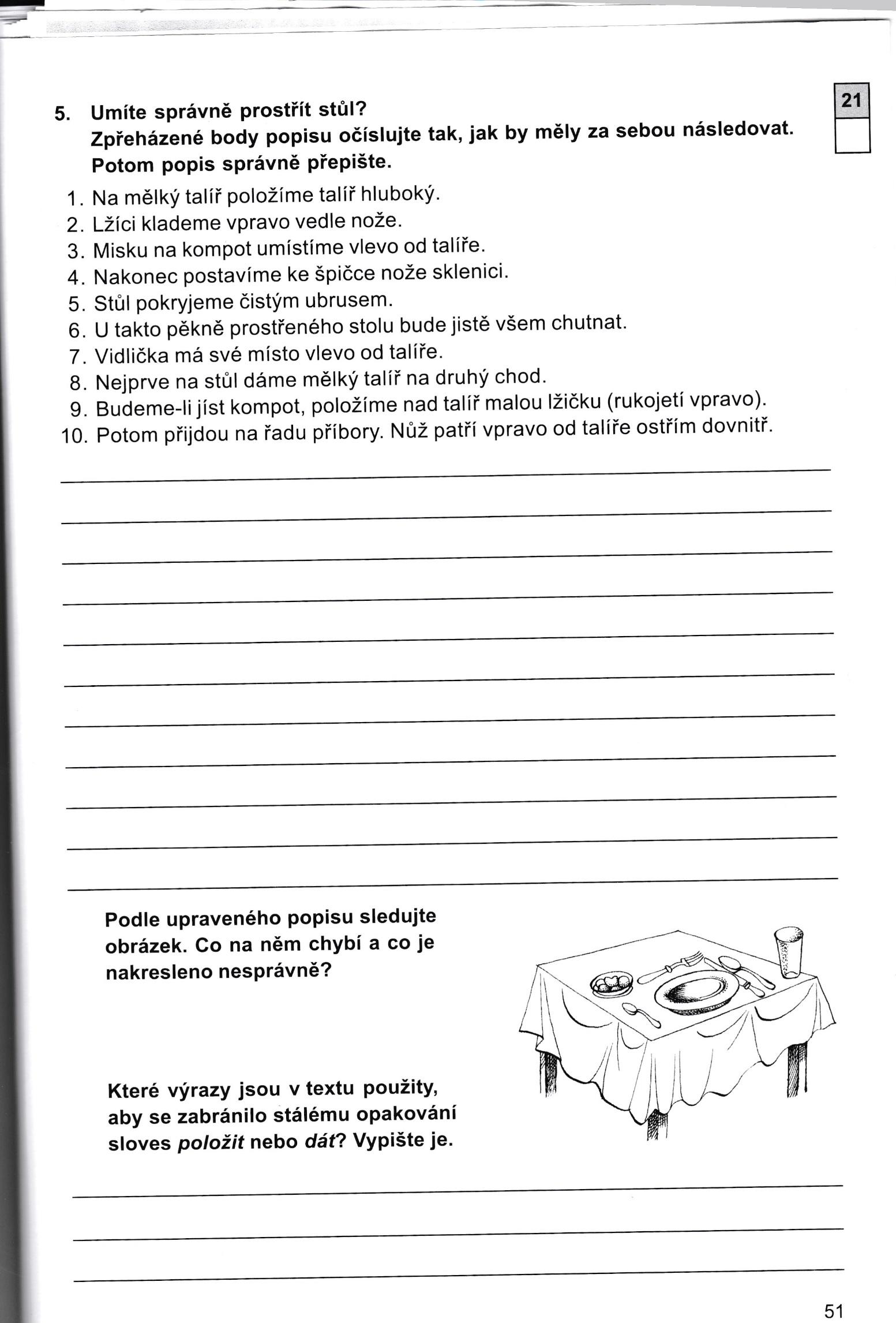 MATEMATIKAPovinný úkol k odevzdání:  Obvod trojúhelníku – najdeš ho v učebnici na str. 46Nejprve se podívej na tříminutové video https://www.youtube.com/watch?v=tbbYpzht5hU Vypracuj: datum + nadpis „Obvod trojúhelníku“ Napiš na papír:      Obvod trojúhelníku je součet délek všech jeho stran.			Obvod značíme malým písmenem o.			Používáme vzoreček o = a + b + c			Strany i délky stran trojúhelníku můžeme označit písmeny malé abecedy.				Strana a leží proti vrcholu A.				Strana b leží proti vrcholu B.				Strana c leží proti vrcholu C.        Narýsuj si tento trojúhelník. Ukazuje ti stranu proti jeho vrcholu.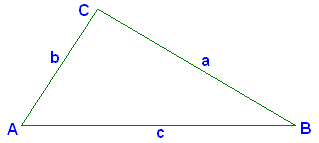 Teď se podívej ne tři minutky sem https://www.youtube.com/watch?v=2z64GnWkVoA Takto budeme postupovat při výpočtu obvodu trojúhelníku.Poznámka: Ve videu uvádí při sčítání jednotky. To nemusíš dělat, stačí mi až u výsledku. např. o = a + b + c             			je zbytečné o = a + b + c      	         o = 3 + 2 + 8					       o = 3 cm + 2 cm + 8 cm    	        o = 13 cm					       o = 13 cm  Vypočítej na papír tato zadání. Vždy si udělej náčrt daného trojúhelníku, v něm si vyznač protilehlé strany a jejich délky v jednotkách. (Podívej se na obrázek níže) Vypočítej obsah.		    o = k + l + m              VZOR!!!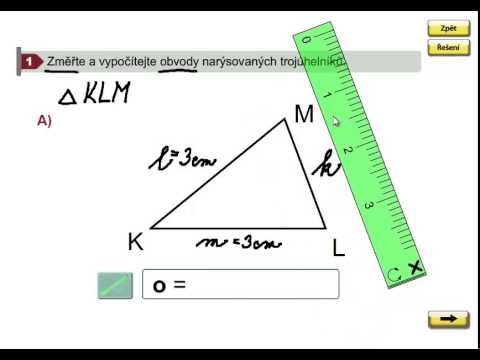 								    o = 2 + 3 + 3								    o = 8 cmNarýsuj na papír 2 libovolné trojúhelníky v centimetrech (nepoužívej milimetry – s desetinnými čísly ještě nepracujeme). Každý trojúhelník pojmenuj, udělej jeho náčrt, vyznač protilehlé strany a zapiš k nim jejich délku. Vypočítej obvod trojúhelníků. Na papír – Odhadni podíl. Vypočítej a proveď zkoušku: 30 204 : 6                                                                                                182 500 : 4                                                                                             1 555 893 :3                                                                                            3 194 793 : 7                                                                                            4 567 239 : 9Pokud rád/a pracuješ na PC, můžeš si procvičit římské číslice např. ve strašidelném hradu. Tady pomoc dospěláků nepotřebuješ  https://skolakov.eu/matematika-4-trida/rimske-cislicePŘÍRODOVĚDASamostudium:   Opakování – Louka ,park, obydlí, vodaZkus odpovědět na otázky na straně 69 Pokud  všechno zvládneš, učil/la ses svědomitě a můžeš klidně tento týden věnovat vycházce do přírody a sledovat dřeviny a byliny a poznávat okolní přírodu. I ve škole bychom šli na přírodovědnou vycházku.VLASTIVĚDASamostudium:  JAN HUS –ČESKÉ ZEMĚ V DOBĚ HUSITSKÉ  strana 87 – 891) Přečti  si celý článek a zkus odpovědět  na otázky za článkem2) Prohlédni si díly 40-46 (pokud se ti nepovede na této adrese, zkus jinou, napiš dějiny udatného českého národa-youtube, třeba se ještě něco objeví)https://www.youtube.com/watch?v=O-Ytm3aJf74https://www.youtube.com/watch?v=4Aq3AeiLYfMhttps://www.youtube.com/watch?v=Sj2EMoZ8nTghttps://www.youtube.com/watch?v=cgBOZsnjBokhttps://www.youtube.com/watch?v=t-kNdZW5dIUhttps://www.youtube.com/watch?v=hrZ1HYbBd_ohttps://www.youtube.com/watch?v=hSsb4yPkRNsToto je film Jan Hus-je na zvážení rodičů, jestli film nechat dětem zhlédnout. Je dlouhý a poměrně drastický.  Na stejné straně najdete i film Jan Žižkahttps://search.seznam.cz/?q=film+jan+hus+zdarma&oq=Film+Jan+Hus&aq=2&sourceid=szn-HP&thru=sug&su=kc&sgId=MTI0MDg1OTAgMTU4OTI5Nzg0Mi4yNjU%3D 3) Kluky by možná bavilo, zakreslit si husitské zbraně. Můžete si je také vyhledat na internetu (napiš husitské zbraně). Zkuste najít, jak se jmenují (nepovinné).ÚKOL K ODEVZDÁNÍ : 1) Kdo byl mistr Jan Hus?2) O čem a kde kázal?3) Kdo byli husité? 4) Jaké město založili?5) Kdo husity vedl?6) Kdo proti husitům bojoval? (Jak se jim říkalo)7)Kde se odehrála poslední bitva?8) Kdo vládl v Čechách po Zikmundovi? 